5 КЛАСС	КЛАССНЫЙ РУКОВОДИТЕЛЬ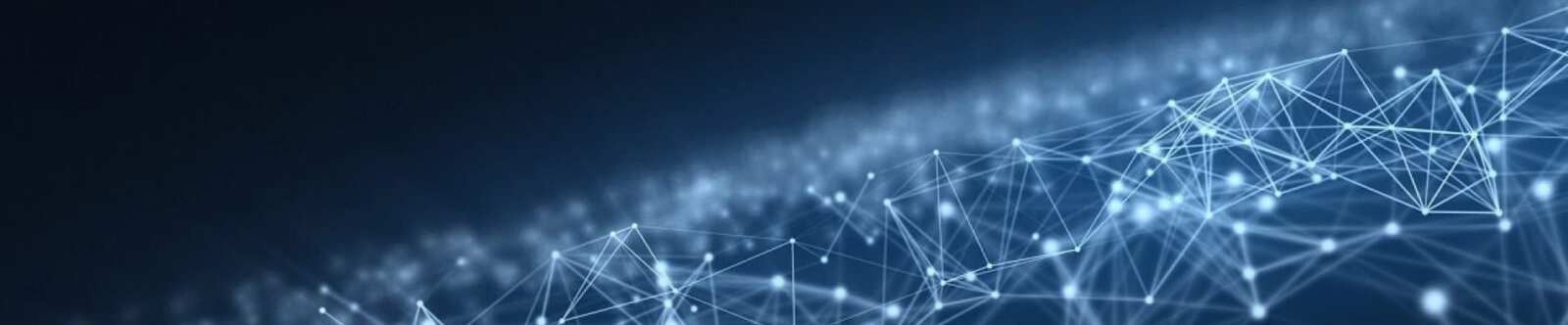 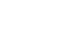 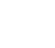 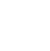 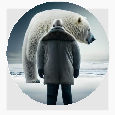 О поступках плохих и хороших —классный часОт Глеб Беломедведев ИЮЛ 25, 2023	 #загадки, #игра, #кроссворд, #плохой, #поступок, #презентация,#технологическая карта, #хороший  Время прочтения: 13 минут(ы)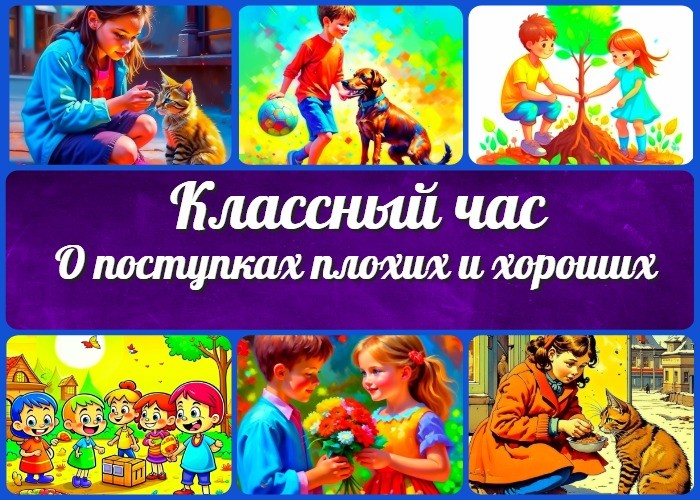 «О поступках плохих и хороших» —классный час ВступлениеВыберите похожие названияКлассное занятие: «Различайте поступки: хорошие и плохие»«Путь к правильным действиям»Методические материалы «Мы выбираем, что делать: хорошо или плохо»Возраст детей10-11 летКласс5 классДата проведенияукажите дату проведения занятияТип мероприятияКлассный часЦелиСформировать у учащихся понимание различия между хорошими и плохими поступками.Воспитать ответственное отношение к своим делам и их последствиям. Продемонстрировать, как положительные действия способствуют укреплению классного коллектива.ЗадачиПознакомить учеников с определениями достойных и недостойных поступков. Рассмотреть примеры конкретных ситуаций и оценить их правильность.Обсудить возможные последствия различных действий.Сплотить класс в дискуссии о важности честности, доброты и уважения друг к другу.Форма организации классного часаКоллективное обсуждение, групповая работа, презентация.Приемы, методы, технологии обученияМозговой штурм для актуализации знаний. Интерактивное обсуждение ситуаций.Работа в группах для выработки решений. Презентация с иллюстративными примерами.Ролевая игра для лучшего понимания последствий своих дел.Прогнозируемый результатУчащиеся осознают разницу между хорошими и плохими делами, развивают ответственность за свои действияформируют положительное отношение к своим одноклассникам.Предварительная работаПодготовить презентацию с иллюстрациями. Подготовить сценарии для ролевой игры.Оборудование и оформление классаМультимедийный проектор и экран для презентации. Доска и маркеры для записи выводов.Картинки и карточки с иллюстрациями. Компьютер для запуска презентации.Ход занятия / Ход мероприятияОрганизационный моментДобрый день, дорогие друзья! Сегодня у нас запланирован интересный и полезный классный час на тему «О поступках плохих и не очень». Давайте проверим наше оборудование, чтобы убедиться, что всё готово для начала.Актуализация знанийВспомним, что мы обсуждали на предыдущем классном часе на тему «Я — пятиклассник». Кто помнит, что мы выяснили о себе и о том, как важно соблюдать правила в школе?Вступительное слово классного руководителя (сообщение темы мероприятия)Сегодня мы поговорим о важности различать положительные и отрицательные деяния. Когда мы делаем что-то доброе и правильное, мы чувствуем себя хорошо и радуемся успехам друг друга. Но есть и такие действия, которые могут причинить вред или обидеть других. Сегодня мы рассмотрим разные ситуации и выясним, что делает нас лучше, а что следует избегать.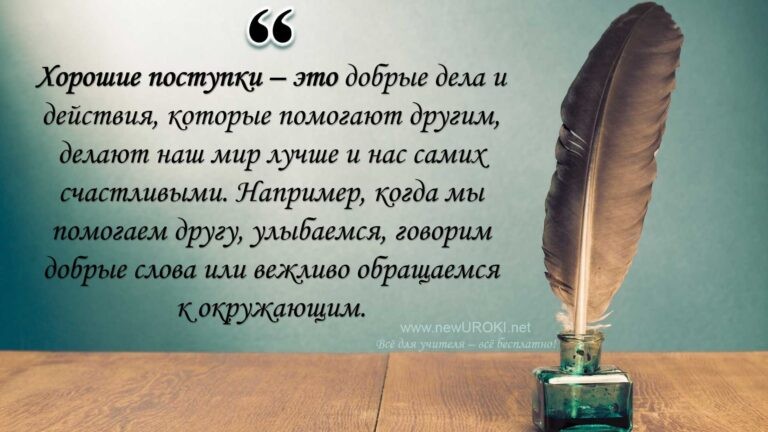 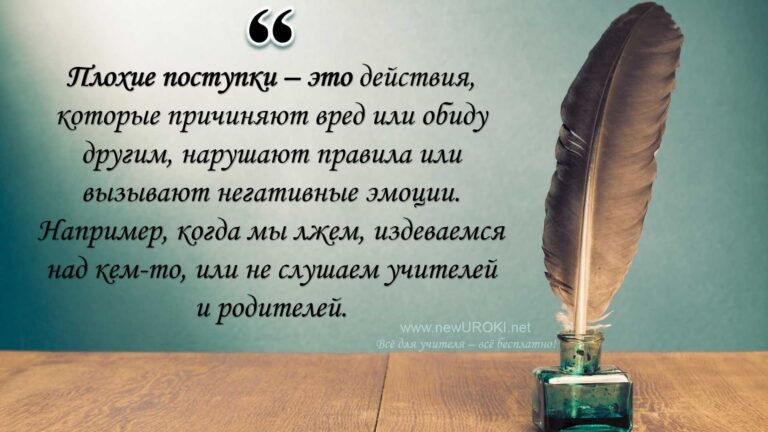 Основная частьОпределение понятийЧто такое хорошие поступки?Хорошие поступки – этоХорошие поступки – это добрые дела и действия, которые помогают другим, делают наш мир лучше и нас самих счастливыми. Например, когда мы помогаем другу, улыбаемся, говорим добрые слова или вежливо обращаемся к окружающим.Что такое плохие поступки?Плохие поступки – этоПлохие поступки – это действия, которые причиняют вред или обиду другим, нарушают правила или вызывают негативные эмоции. Например, когда мы лжем, издеваемся над кем-то, или не слушаем учителей и родителей.Обсуждение ситуаций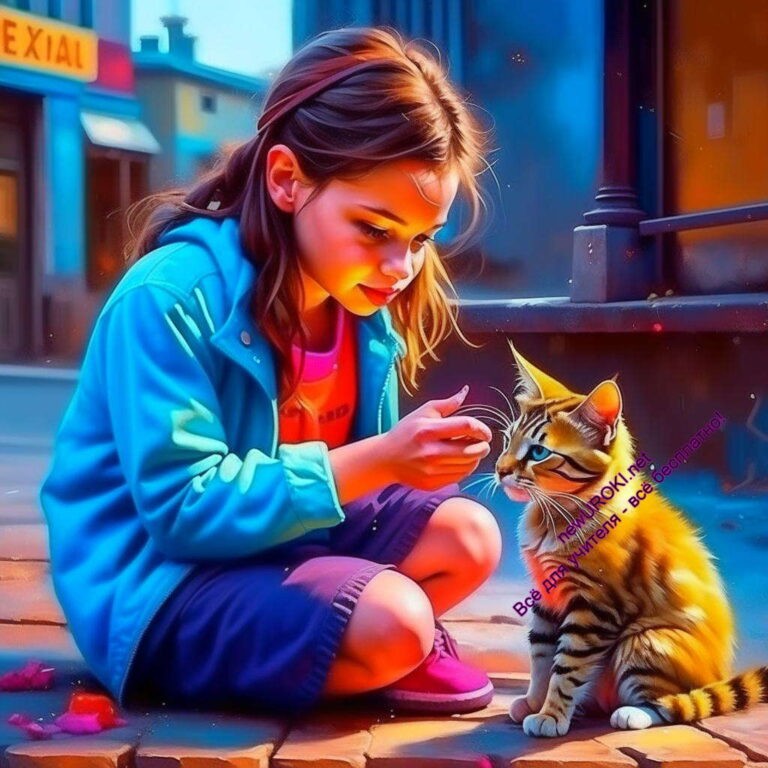 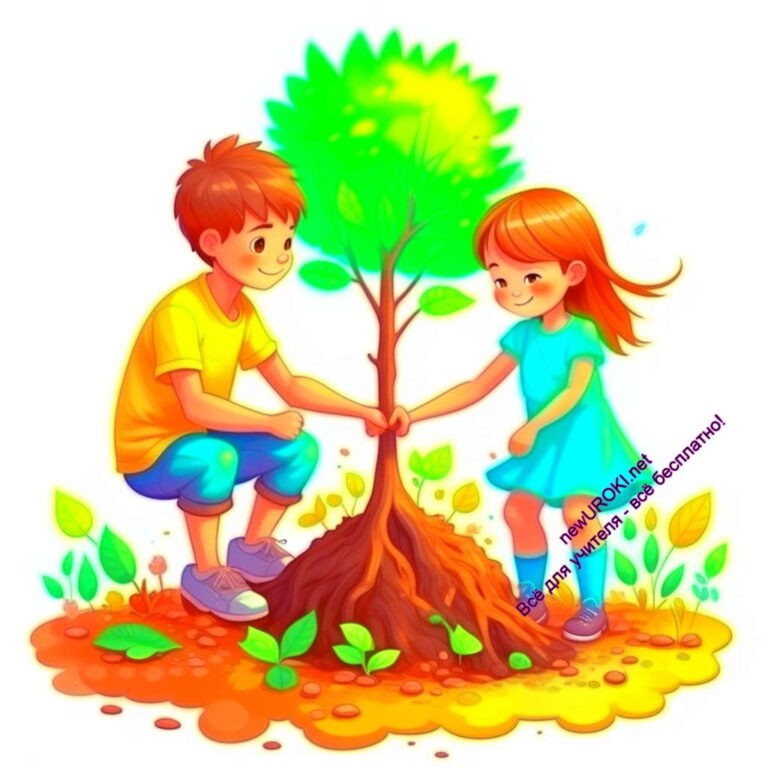 Иллюстративное фотоДавайте проведем мозговой штурм. Подумайте и поднимите руку, чтобы ответить на вопросы: «Какие поступки можно считать хорошими?» и «Какие — являются недостойными?».Теперь давайте рассмотрим несколько конкретных ситуаций. Представьте, что одноклассник подсказывает ответ на уроке. Это достойный или недостойный поступок? Поднимите руки и скажите своё мнение.Подвести к выводу о критериях оценки поступковИллюстративное фотоМы выяснили, что хорошие поступки делают нас добрее, помогают нам стать настоящими друзьями и поддерживать друг друга. А плохие — могут привести кконфликтам и негативным последствиям. Постараемся помнить о том, какие дела приводят к хорошим результатам, и стараться выбирать их.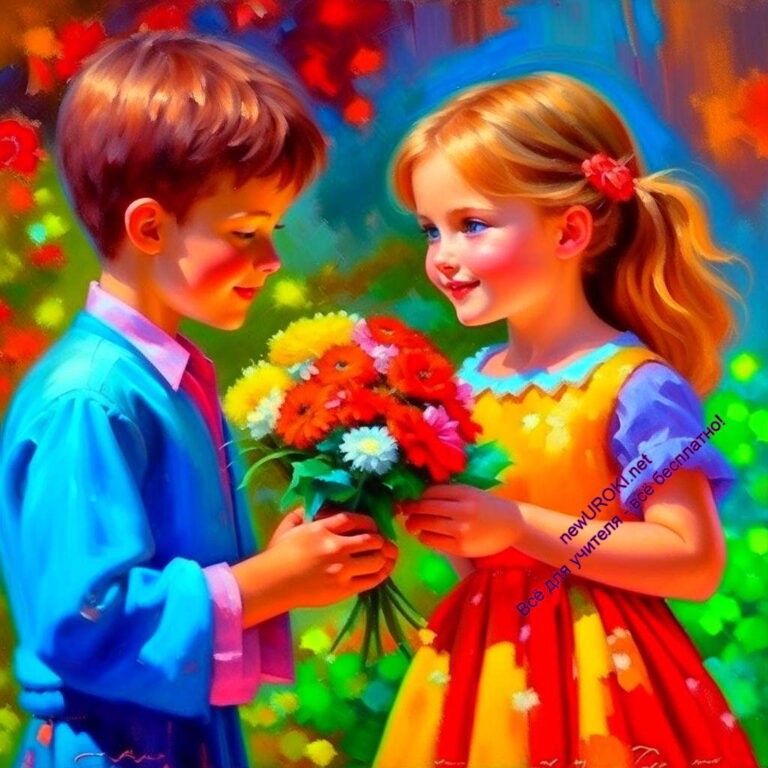 Ролевая играДавайте разделимся на группы. Каждая группа получит сценарий, где описаны различные ситуации. Вам нужно будет сыграть эти сценарии и показать, что является положительным поступком, а что – отрицательным. После каждой игры мы обсудим, что вы вынесли из этой ситуации и какие шаги были наиболее успешными.Сценарий 1: «Помощь новому ученику» Участники: Максим, Аня, Денис, НастяСитуация: Новый ученик, Максим, переехал в наш город и поступил в наш класс. Он чувствует себя немного беспомощным, так как не знает никого в школе. Аня, Денис и Настя замечают, что он стоит один в стороне на перерыве.Цель: Помочь новому ученику адаптироваться и почувствовать себя комфортно.Хороший поступок: Аня, Денис и Настя подходят к Максиму, представляются и начинают с ним беседовать. Они задают ему вопросы о его интересах и рассказывают о своих увлечениях, стараясь создать дружелюбную атмосферу.Плохой поступок: Аня, Денис и Настя игнорируют Максима и продолжают разговаривать только между собой, не проявляя интереса к новому ученику.Иллюстративное фотоСценарий 2: «Спор о правильном решении»Участники: Кирилл, Марина, Владимир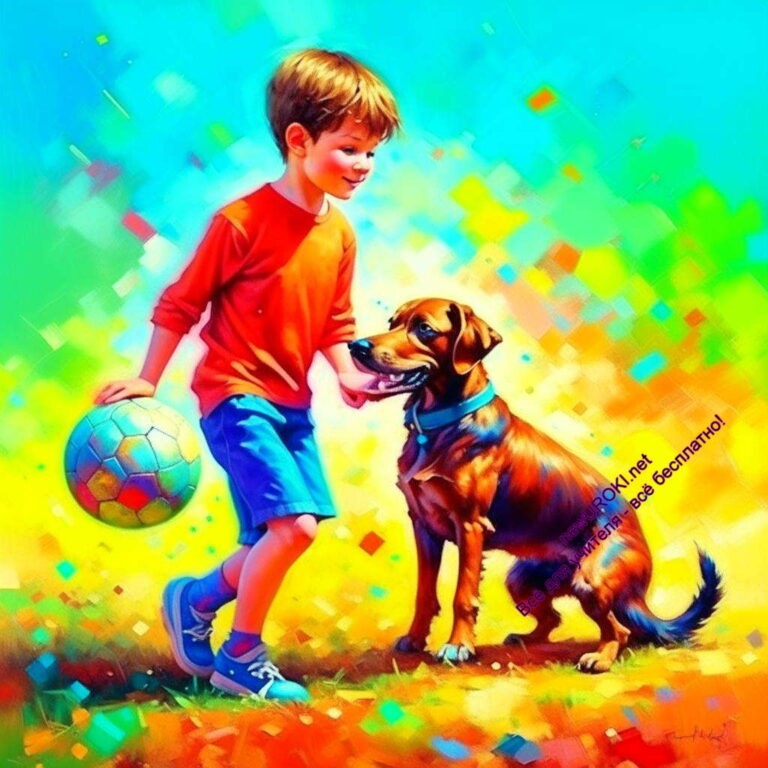 Ситуация: Кирилл, Марина и Владимир работают над проектом в школе. У них возник спор о том, какое решение будет лучшим для успешного завершения проекта.Цель: Найти компромиссное решение, учитывающее мнение каждого участника.Хороший поступок: Кирилл, Марина и Владимир выслушивают друг друга, обсуждают все предложения и аргументы, а затем находят общее решение, которое удовлетворяет всех участников.Плохой поступок: Кирилл, Марина и Владимир не хотят слушать друг друга и упорно отстаивают свои точки зрения, что приводит к конфликту и неспособности договориться.Иллюстративное фотоСценарий 3: «Кража в школьной столовой» Участники: Полина, Максим, Даша, АртемСитуация: Полина, Максим, Даша и Артем обедают в столовой. После обеда Полина обнаруживает, что у нее пропали деньги из кошелька.Цель: Решить ситуацию честным и справедливым способом.Хороший поступок: Дети решают собраться вместе и откровенно обсудить ситуацию. Максим и Даша признают, что случайно уронили деньги Полины на пол и возвращают ей деньги. Артем предлагает, чтобы все были более внимательны и заботливы к своим вещам.Плохой поступок: Максим и Даша тайно забирают деньги Полины, а Артем не хочет ничего говорить, чтобы не попасть в неприятности.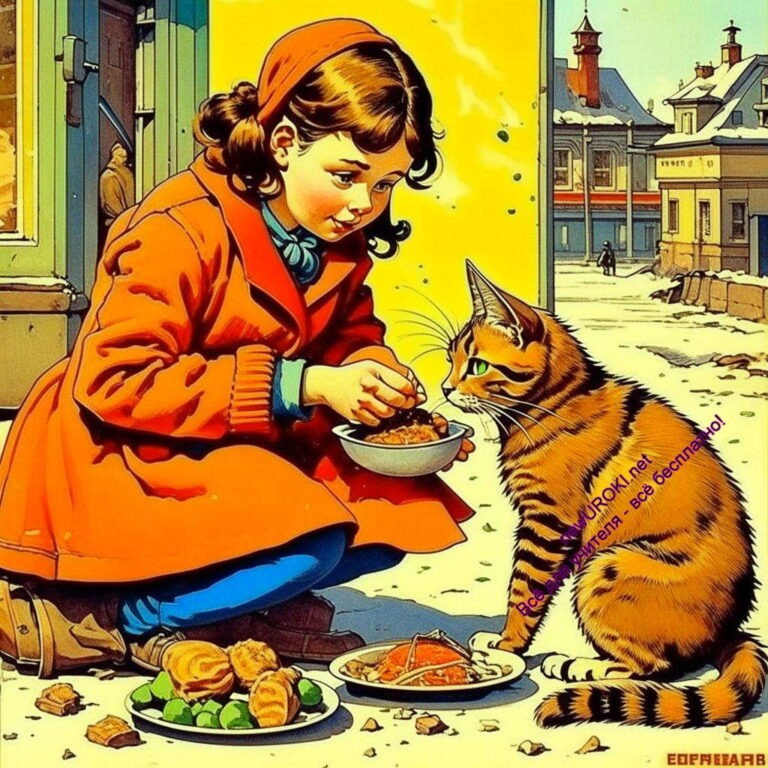 Иллюстративное фотоПосле каждой ролевой игры проведем обсуждение, чтобы каждый участник мог поделиться своим мнением о том, какие дела были добрыми и почему. Мы постараемся выявить, что делает нас лучше как личностей и какие наши действия помогают укрепить наш классный коллектив.РефлексияЗадать учащимся вопросы для саморефлексии, например: «Какие поступки вы считаете хорошими? Какие — плохими?». Попросить учеников подумать о том, как они будут делать выбор в будущем, когда столкнутся с моральными дилеммами.Заключительные выводы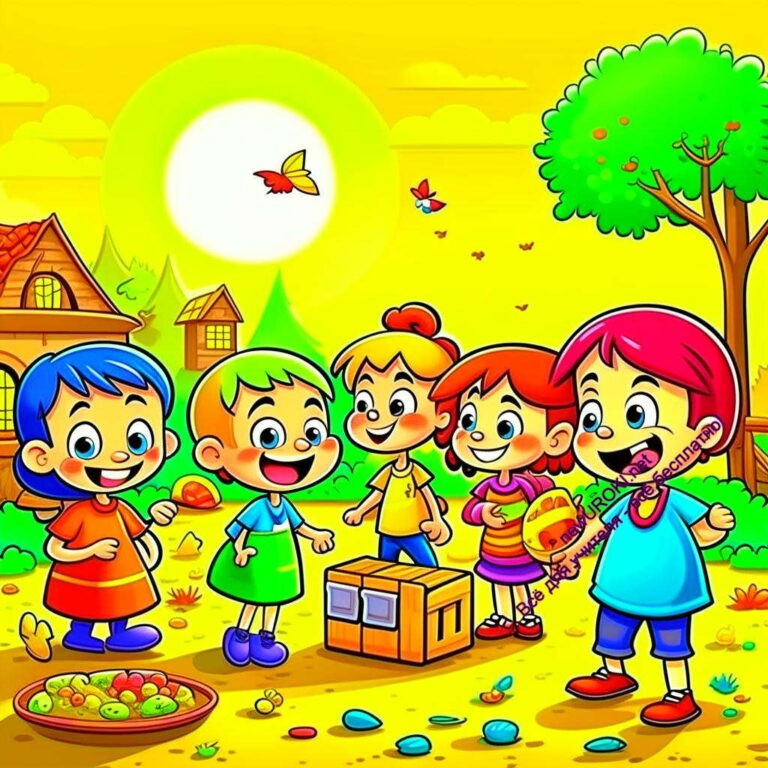 Иллюстративное фотоДорогие ученики, мы провели интересное и важное занятие. Важно понимать разницу между достойными и недостойными поступками. Когда мы делаем что-то доброе и правильное, это помогает нам стать лучше и привлекает положительные эмоции.Будем стараться делать добрые дела, поддерживать друг друга и заботиться о нашем классном коллективе. Ведь только вместе мы можем создать дружный и гармоничный класс. Спасибо всем за активное участие в классном часе!Технологическая картаСкачать бесплатно технологическую карту классного часа в 5 классе по теме: «О поступках плохих и хороших»СтихотворениеГеннадий Шмонов https://stihi.ru/2016/05/28/4374Детские четверостишия. Хорошо и плохоЕсли в автобусе или трамвае, Смотрят в окно Вероника и Ваня, Рядом стоят старичок и старушка… Плохо, ребята!Так делать не нужно!Если в автобусе или трамвае, Дети старушкам места уступают. Мы их похвалим за это ребята,Они молодцы!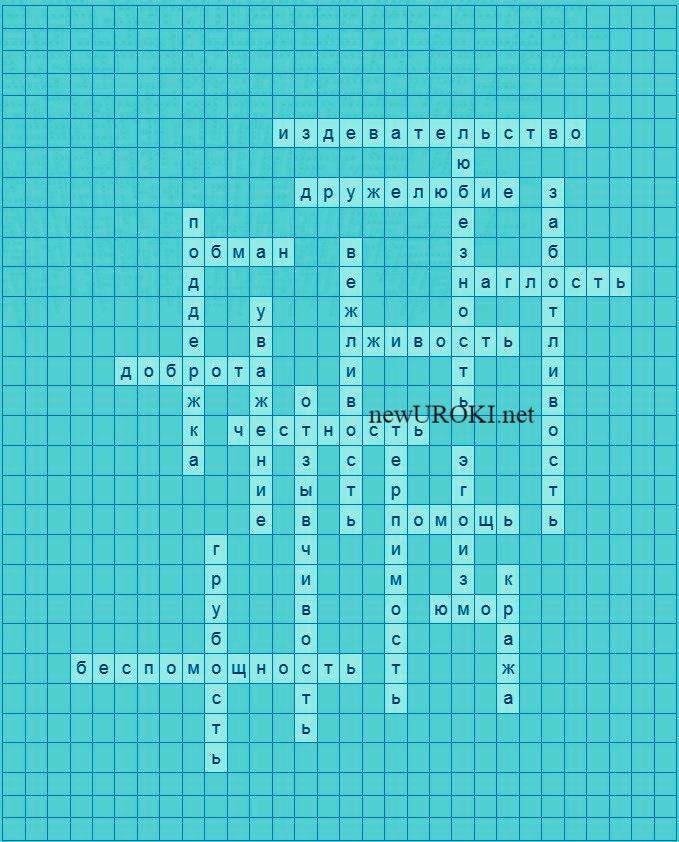 Это очень приятно!Раньше в автобусе или трамвае Дети старушкам места уступали.Нынче в смартфоны глядит детвора… Время другое…Другая страна…Если девчонки, а с ними – мальчишки, Любят читать интересные книжки,Это прекрасно!И всем нам понятно – Умными будут эти ребята!Мальчик спешит поделиться конфетой – Хвалим его мы ребята за это.Если он спрятался, ест в одиночку – Он больше не друг!Не товарищ! И точка!Если мальчишка в соседнем дворе, В мяч не даёт поиграть детворе, Вы не дружите, с такими, ребята… Он не товарищ!И это понятно!КроссвордКроссвордВопросы к словам для кроссворда:Качество, когда мы всегда говорим правду (Честность) Вежливое и доброе отношение к другим (Дружелюбие) Учтивое поведение и уважение к окружающим (Уважение)Особенность проявлять заботу о близких и других людях (Заботливость) Предоставление неправдивой информации (Лживость)Самолюбование, когда думаем только о себе (Эгоизм) Поддержка и оказание помощи в трудной ситуации (Помощь)Умение вежливо общаться и проявлять достойные манеры (Вежливость) Вежливое и внимательное отношение к другим (Любезность)Быть готовым помочь другим в нужное время (Отзывчивость)Преступление, связанное с незаконным присвоением чужого имущества (Кража) Ощущение беспомощности, когда не знаешь, что делать (Беспомощность) Доброе и милосердное отношение к окружающим (Доброта)Обидное и оскорбительное обращение к другим (Издевательство) Обманывание, использование неправдивой информации (Обман) Умение терпеть и понимать других людей (Терпимость)Наглое и дерзкое поведение (Наглость)Способность находить радость и смех в повседневной жизни (Юмор. Чувство юмора) Оказание поддержки и помощи близким и друзьям (Поддержка)Грубое и невоспитанное поведение (Грубость)Скачать бесплатно кроссворд на классный час в 5 классе по теме: «О поступках плохих и хороших» в формате WORDЗагадкиЗагадка: Часто прячется за улыбкой и добрым словом, делает жизнь ярче и светлее. Что это?Ответ: ДобротаЗагадка: Маленький, но такой важный шаг, который поднимает настроение и делает людей ближе. Что это?Ответ: УлыбкаЗагадка: Бывает сложно сдержаться, когда кто-то обижает, но важно помнить, что это дурной путь. Что это?Ответ: Месть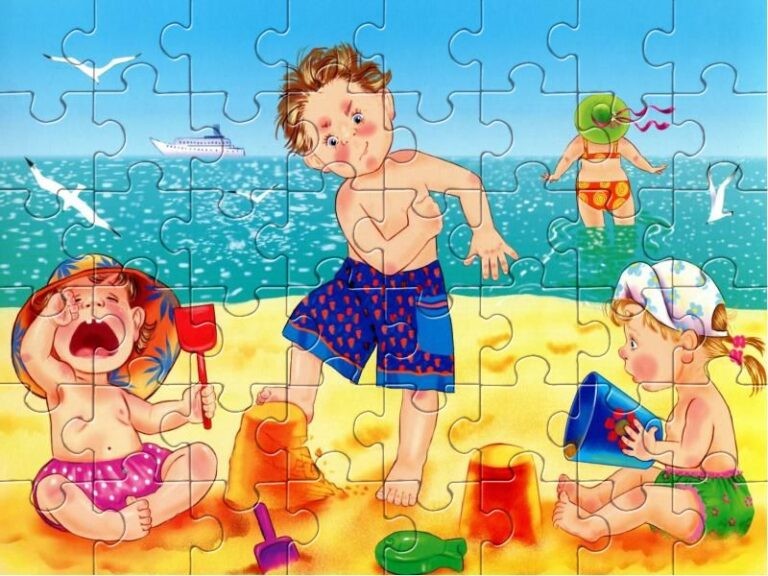 Загадка: Когда кто-то нуждается в помощи, рука всегда протягивается. Какое доброе дело это?Ответ: ПомощьЗагадка: В дружбе и помощи он находит радость, другим делает жизнь ярче — кто это?Ответ: Добрый человекПазлПазлСмотреть видео по теме"	и плохих поступках"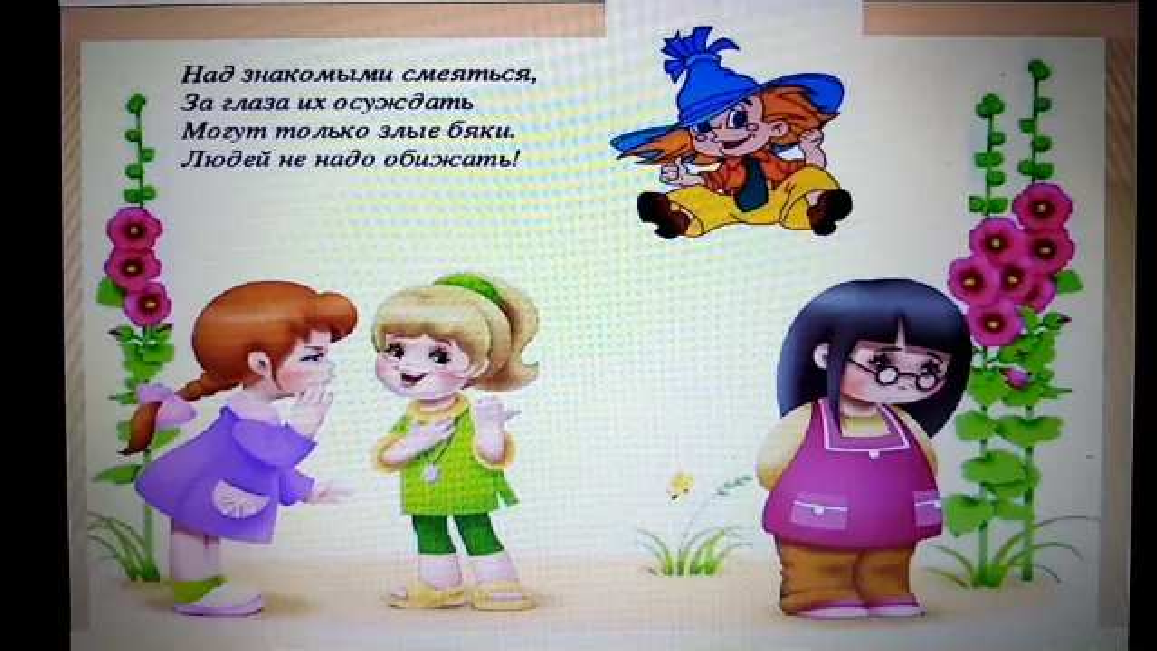 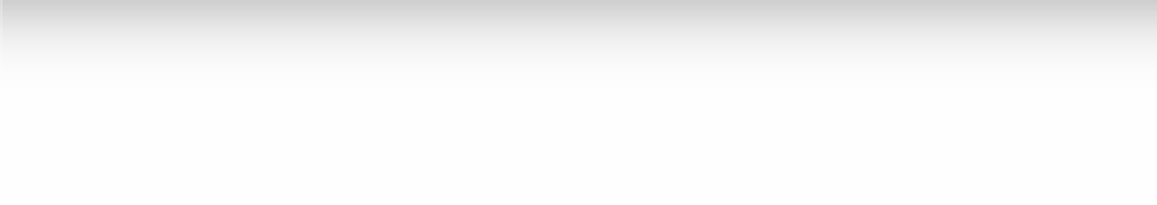 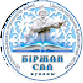 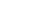 Список источников и использованной литературыСмирнова И.И., Иванова Е.П. «Правила хорошего тона: как быть вежливым и доброжелательным». Издательство «Учебная литература», Москва, 2005. 78 стр.Григорьев Н.А. «Добро и зло в нашей жизни: мудрость народной культуры». Коллектив авторов. Издательство «Просвещение», Санкт-Петербург, 2004. 112 стр.Матвеева О.В., Петрова Н.И. «Дружба и честность: как обрести настоящего друга». Издательство «Росмэн», Москва, 2006. 95 стр.Сайт «Мудрость и доброта» (www.wisdomandkindness.ru). Коллектив авторов. Город: Тверь. Дата публикации: 20 июля 2005.Колесников В.В. «Плохие поступки и их последствия». Издательство «Детская книга», Москва, 2003. 64 стр.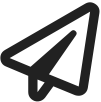 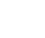 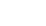 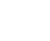 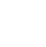 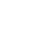 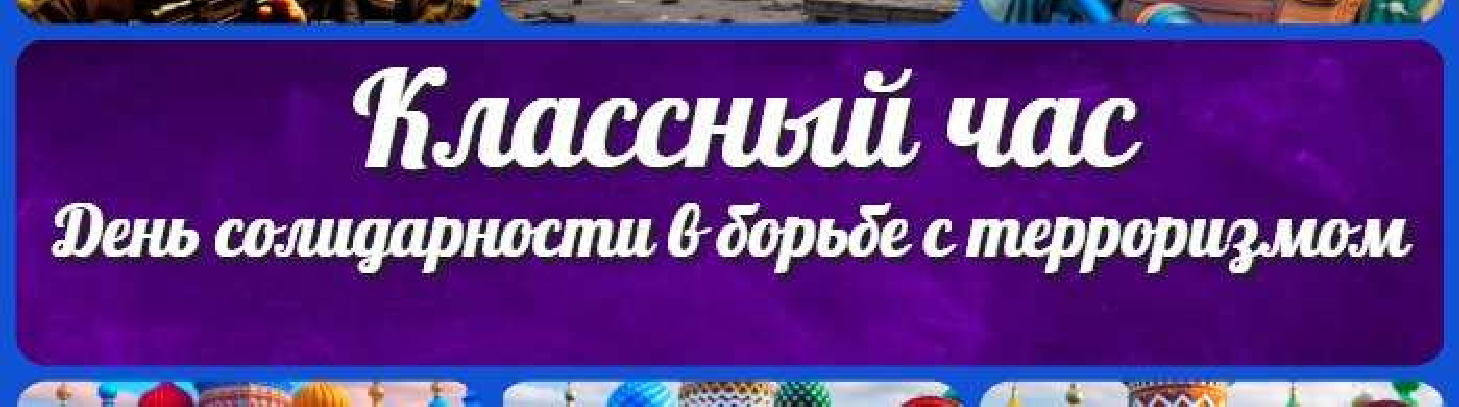 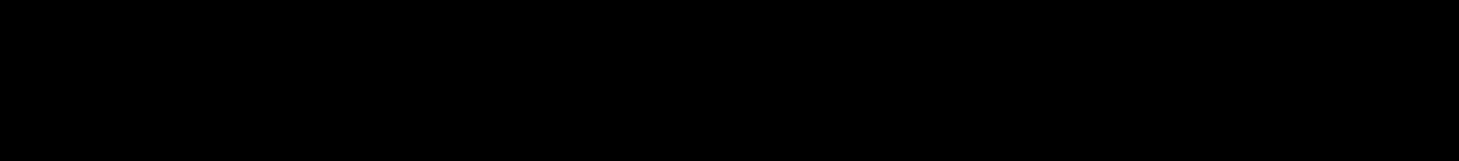  Слова ассоциации (тезаурус) к уроку: решение, действие, добрый, злой, вредный, ребенок, характер, ужасный, благородный, этикет, честность При использовании этого материала в Интернете (сайты, соц.сети, группы и т.д.) требуется обязательная прямая ссылка на сайт newUROKI.net. Читайте "Условия использования материалов сайта"День солидарности в борьбе с терроризмом — классный час 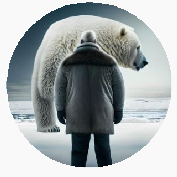 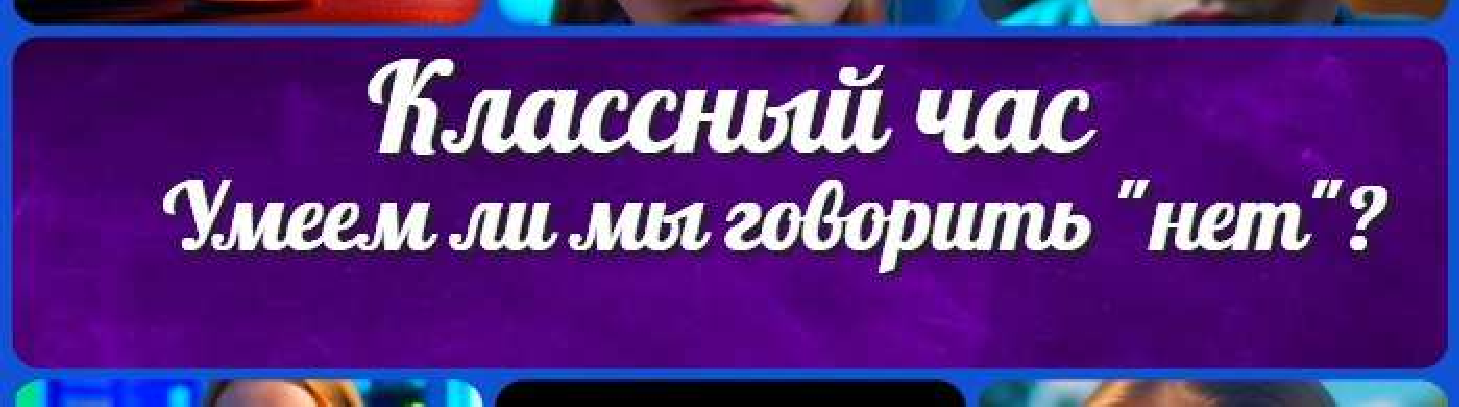 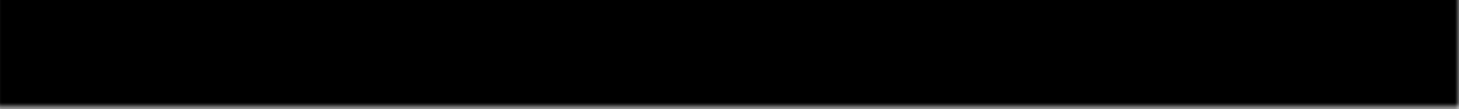 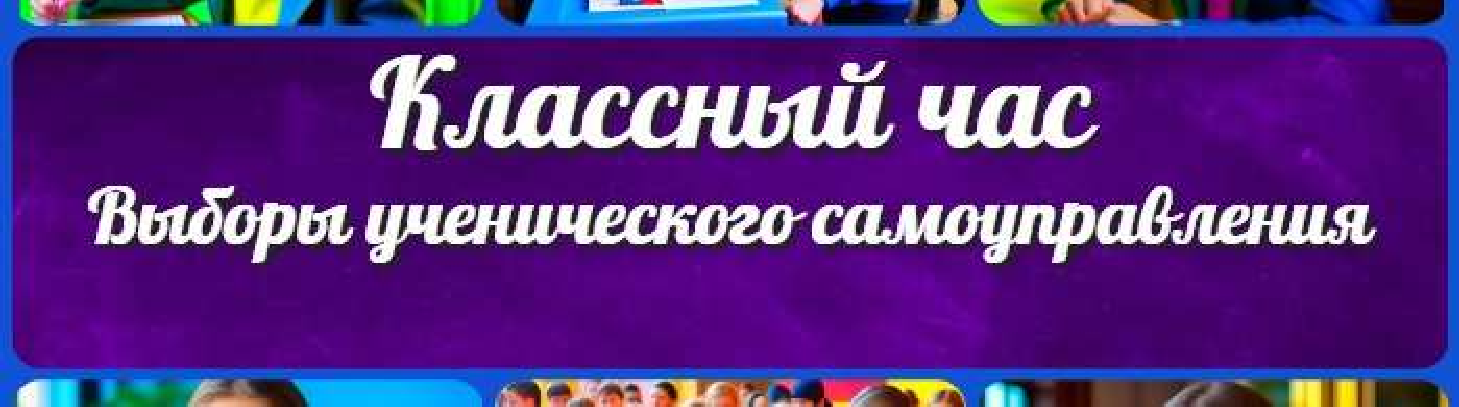 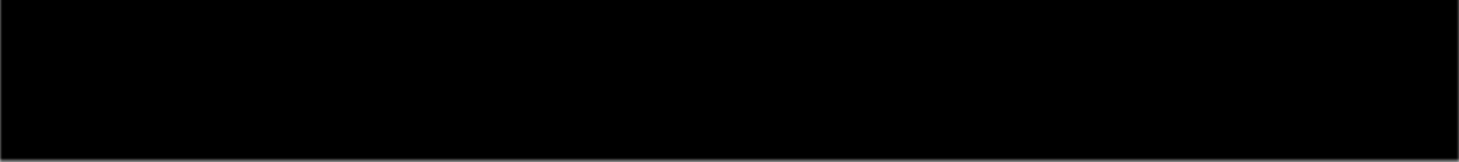 класскласскласскласскласс ГеометрияДиректору и завучу школы ИЗОИнформатика ИсторияКлассный руководитель 5 класскласскласскласскласскласскласс Математика Музыка Начальная школа ОБЖОбществознание ПравоПсихология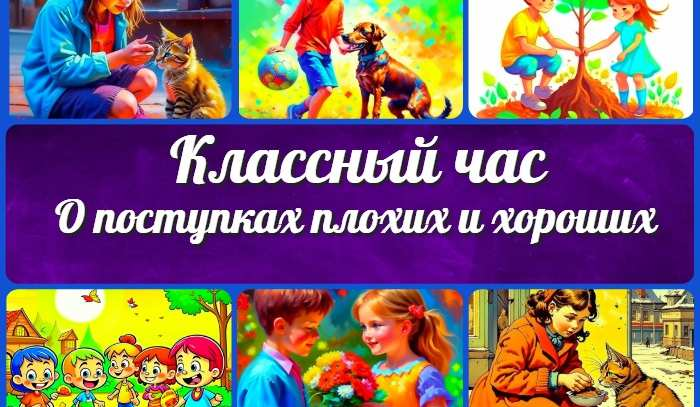 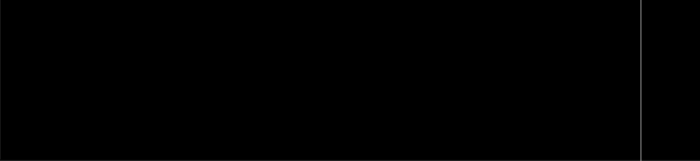 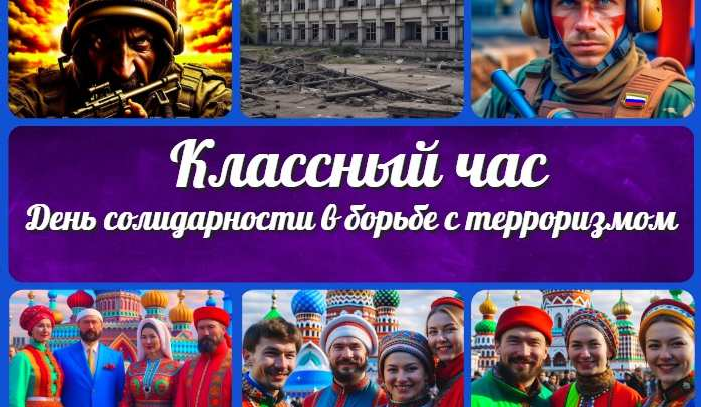 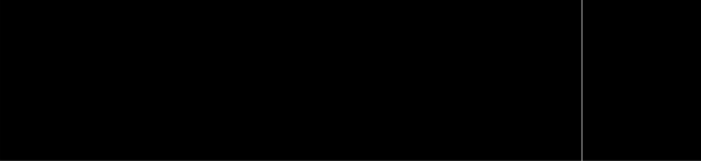 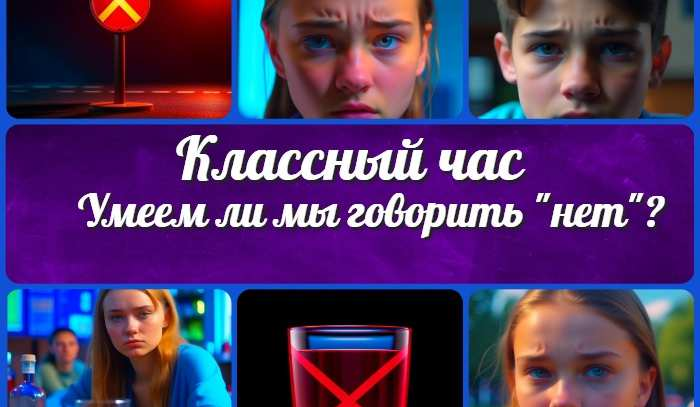 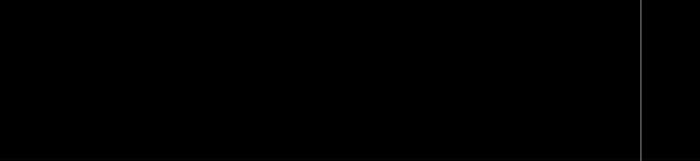 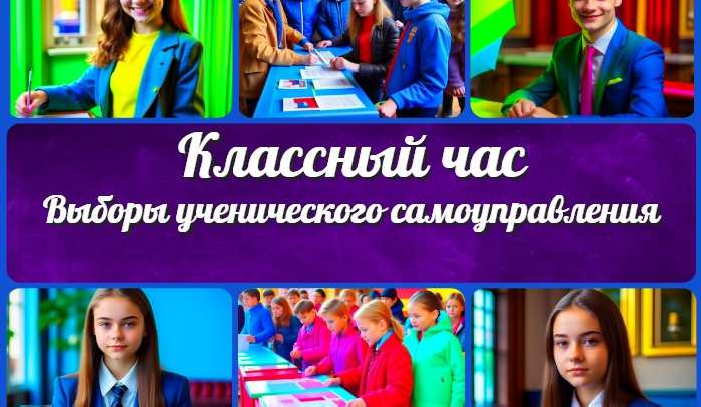 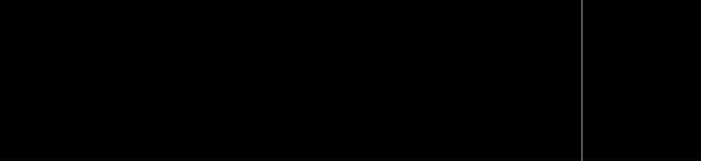 Новые УРОКИНовый сайт от проекта UROKI.NET. Конспекты уроков, классные часы, сценарии школьных праздников. Всё для учителя - всё бесплатно!Главная	О сайте	Политика конфиденциальности	Условия использования материалов сайтаДобро пожаловать на сайт "Новые уроки" - newUROKI.net, специально созданный для вас, уважаемые учителя, преподаватели, классные руководители, завучи и директора школ! Наш лозунг "Всё для учителя - всё бесплатно!" остается неизменным почти 20 лет! Добавляйте в закладки наш сайт и получите доступ к методической библиотеке конспектов уроков, классных часов, сценариев школьных праздников, разработок, планирования, технологических карт и презентаций. Вместе мы сделаем вашу работу еще более интересной и успешной! Дата открытия: 13.06.2023